Effects of the Great Depression DBQOn a separate sheet of paper, use the SOAP method for each of the documents below. After, you will write two paragraphs answering the following prompt: Discuss problems faced by the American people during the Great Depression of the 1930s and explain how the American people dealt with the problems of the Depression. This is an individual assignment. This is due at the END of the period. Document 1Document 2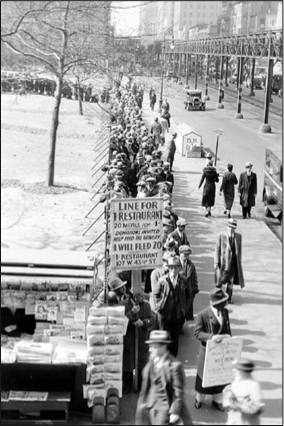 Source: H. W. Felchner, New York City, February, 1932 Document 3Document 4Document 5. . . Kentucky coal miners suffered perhaps the most. In Harlan County there were whole towns whose people had not a cent of income. They lived on dandelions and blackberries. The women washed clothes in soapweed suds. Dysentery bloated the stomachs of starving babies. Children were reported so famished they were chewing up their own hands. Miners tried to plant vegetables, but they were often so hungry that they ate them before they were ripe. On her first trip to the mountains, Eleanor Roosevelt saw a little boy trying to hide his pet rabbit. “He thinks we are not going to eat it,” his sister told her, “but we are.” In West Virginia, miners mobbed company stores demanding food. Mountain people, with no means to leave their homes, sometimes had to burn their last chairs and tables to keep warm. Local charity could not help in a place where everyone was destitute. . . . “No one has starved,” Hoover boasted. To prove it, he announced a decline in the death rate. It was heartening, but puzzling, too. Even the social workers could not see how the unemployed kept body and soul together, and the more they studied, the more the wonder grew. Savings, if any, went first. Then insurance was cashed. Then people borrowed from family and friends. They stopped paying rent. When evicted, they moved in with relatives. They ran up bills. It was surprising how much credit could be wangled. In 1932, about 400 families on relief in Philadelphia had managed to contract an average debt of $160, a tribute to the hearts if not the business heads of landlords and merchants. But in the end they had to eat “tight.” . . . A teacher in a mountain school told a little girl who looked sick but said she was hungry to go home and eat something. “I can’t,” the youngster said. “It’s my sister’s turn to eat.” In Chicago, teachers were ordered to ask what a child had had to eat before punishing him. Many of them were getting nothing but potatoes, a diet that kept their weight up, but left them listless, crotchety [cranky], and sleepy. . . . Source: Caroline Bird, The Invisible Scar . . . Brigades of Bonus Marchers converged on Washington [in 1932]. Congress had voted the bonus money, but for later. Some of these men might have been hustlers and perhaps there were a few Communists among them, but most were ex-soldiers who had served the nation [in World War I], frightened men with hungry families. The ragged hordes blocked traffic, clung like swarming bees to the steps of the Capitol. They needed their money now. They built a shacktown on the edge of Washington. Many had brought their wives and children. Contemporary reports mention the orderliness and discipline of these soldiers of misfortune. . . . Source: John Steinbeck, “Living With Hard Times,” Esquire . . . Working women at first lost their jobs at a faster rate than men — then reentered the workforce more rapidly. In the early years of the Depression, many employers, including the federal government, tried to spread what employment they had to heads of households. That meant firing any married woman identified as a family’s “secondary” wage-earner. But the gender segregation in employment patterns that was already well established before the Depression also worked to women’s advantage. Heavy industry suffered the worst unemployment, but relatively few women stoked blast furnaces in the steel mills or drilled rivets on assembly lines or swung hammers in the building trades. The teaching profession, however, in which women were highly concentrated and indeed constituted a hefty majority of employees, suffered pay cuts but only minimal job losses. And the underlying trends of the economy meant that what new jobs did become available in the 1930s, such as telephone switchboard operation and clerical work, were peculiarly suited to women. . . . Source: David M. Kennedy, Freedom From Fear, Oxford University Press . . . Suddenly the papers were filled with accounts of highway picketing by farmers around Sioux City. A Farmers’ Holiday Association had been organized by one Milo Reno, and the farmers were to refuse to bring food to market for thirty days or “until the cost of production had been obtained.” . . . The strike around Sioux City soon ceased to be a local matter. It jumped the Missouri River and crossed the Big Sioux. Roads were picketed in South Dakota and Nebraska as well as in Iowa. Soon Minnesota followed suit, and her farmers picketed her roads. North Dakota organized. Down in Georgia farmers dumped milk on the highway. For a few days the milk supply of New York City was menaced. Farmers in Bucks County, Pennsylvania, organized, and potato farmers in Long Island raised the price of potatoes by a “holiday.” This banding together of farmers for mutual protection is going on everywhere, but the center of this disturbance is still Iowa and the neighboring States. The Milk Producers’ Association joined forces with the Farmers’ Holiday. All the roads leading to Sioux City were picketed. Trucks by hundreds were turned back. Farmers by hundreds lined the roads. They blockaded the roads with spiked telegraph poles and logs. They took away a sheriff’s badge and his gun and threw them in a cornfield. Gallons of milk ran down roadway ditches. Gallons of confiscated milk were distributed free on the streets of Sioux City. . . . Source: Mary Heaton Vorse, “Rebellion in the Cornbelt,” Harper’s Magazine, December 1932 